Oasis 2*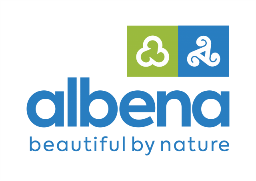 All Inclusive 2023Validity: 01. May - 31. October 2023
Management reserves the right to change the contents of the package without prior notice. Openings of the restaurants are subject to hotel occupancy & weather conditions.Check in after 2 p.m. Check out until 11 a.m. Breakfast  7:30 - 10:00Lunch 12:30 - 14:30Snacks 15:00 - 17:00Dinner 18:30 - 21:00Local alcoholic and non-alcoholic drinks 10:00 - 23:00Dine around program (lunch or dinner in a thematic a-la-carte restaurant till 30.06 and after 1.09 for stays over 7 nights)Pool & BeachThe beautiful beach awarded with the Blue Flag eco-label means that you'll be relaxing on golden fine sand and swimming in the cleanest water on the Black Sea coast. The guests of Oasis can use all free beach zones and use their own sunshades, and or rent a movable sunshade from the hotel at a special price. In the package price there are no sunbeds and sunshades on the beach of Albena included.In Oasis you can enjoy an outdoor pool, carefully supervised by lifeguards. The water in all swimming pools in Albena is mineral and influences positively the nervous and musculoskeletal systems. The use of swimming pools after 18:00 is not advisable.Pets (max. 4kg): 20lv per night; only after approval of the hotelier  No animation in the hotel. The guests can enjoy the Sport Around.NEW: Shuttle bus service in resort: paid Escalator in resort: paid  Parking:  Bus station: 5 lv/24h and entrance Blue zone: 10 lv/24h and entrance Green zone: 20 lv/24h and entrance (till 01.07. and after 01.09); 25 lv/24h (July and August)  By advance payment of the parking, the accommodated guests can enter and leave the paid zone as many times as they want (in the paid period of time) Where to pay? Reception  Paystation Scan the QR code on the ticket with your smartpone. How to pay? Cash  Bank card  Scan the QR code If crossing different zones, you have to pay before leaving the zone. 